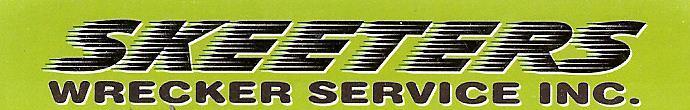 Charge Account Credit References(Minimum of 3 references required) Payment Terms: 30 DaysReference #1: Company Name: ____________________________________________Address: ___________________________________________________City: ___________________ State: ________ Zip Code: _____________Phone Number: ____________________Date Account Opened: ___________________Payment Terms: _____________________Reference #2:Company Name: ____________________________________________Address: ___________________________________________________City: ___________________ State: ________ Zip Code: _____________Phone Number: ____________________Date Account Opened: ___________________Payment Terms: _____________________Reference #3:Company Name: ____________________________________________Address: ___________________________________________________City: ___________________ State: ________ Zip Code: _____________Phone Number: ____________________Date Account Opened: ___________________Payment Terms: _____________________Printed Name: __________________________________ Date: ___________________Signature: ______________________________________23356 US HWY 377, Whitesboro, TX 76273Dispatch: 972-353-4720 Office: 940-665-0112 Fax: 940-665-0250Alan@Skeeterswreckerservice.com